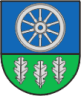 KELMĖS  RAJONO  SAVIVALDYBĖS  VISUOMENĖS  SVEIKATOS  BIURO  DIREKTORIUSĮSAKYMASDĖL  VIEŠŲJŲ  PIRKIMŲ  TAISYKLIŲ  PATVIRTINIMO2008 m. spali 28d. Nr. V- 23Kelmė Vadovaudamasis Lietuvos Respublikos Viešųjų pirkimų įstatymo (Žin., 1996, Nr. 84-2000; 2006, Nr. 4-102; 2008, Nr. 81-3179) 85 straipsnio 3 dalimi:T v i r t i n u:  Kelmės rajono savivaldybės visuomenės sveikatos biuro Viešųjų pirkimų taisykles. Supaprastinto pirkimo pažymą. 1 priedas (pridedama). L a i k a u  n e t e k u s  g a l i o s: Kelmės rajono savivaldybės visuomenės sveikatos biuro direktoriaus 2008 m. kovo 12 d. įsakymą Nr. V-3 „Dėl supaprastintų viešųjų pirkimų, atliekamų taikant įprastą komercinę praktiką, taisyklių patvirtinimo“. Kelmės rajono savivaldybės visuomenės sveikatos biuro direktoriaus 2008 m. liepos 21 d. įsakymą Nr. V-15 „Dėl pirkimų, atliekamų taikant įprastą komercinę praktiką, tvarkos ir organizavimo“. Kelmės rajono savivaldybės visuomenės sveikatos biuro direktoriaus 2008 m. liepos 21 d. įsakymą Nr. V-16 „Dėl viešojo pirkimo komisijos sudarymo“.Šio įsakymo kontrolę pasilieku sau.  Direktorė                                                                                                Edita Zakarauskaitė